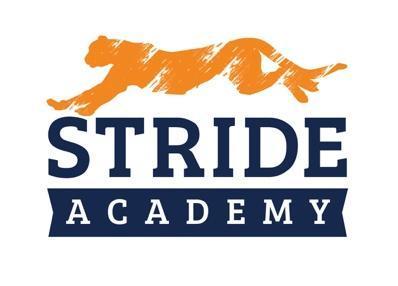 BOARD OF EDUCATION STAFFING RECOMMENDATIONS Administrator Making Decision: Angie Lichy Department:    Principal K-4  	Date:    10/14/2022  Name of Candidate Recommended:      Denise Ziebarth☐ Resume Included	(Yes)		☐ Social Media Screen	(Yes)☐ References Checked  (Yes)	☐ Valid/Appropriate Licensure  	NAPosition Position being filled:    Para Title One How did the vacancy occur?  X New Position ☐ Retirement. ☐ ResignationWho is being replaced?     NA Has the position or vacancy been changed or modified? ☐Yes ☐ No How?    NA  SalaryExperience:       Previous Para  in another district Education:            Proposed Salary:       	ORProposed Hourly:    $18.50  Extent of Employment (FTE):      ORNumber of Hours per Week:    35 hoursSource of Funding: Title OneGeneral Fund: ☐  	Special Education: ☐     Other:  ☐ (Identify) Title Funds      Selection ProcessInterview Team:      Angie LIchy and Nathan SchwietersNumber of candidates interviewed	1      out of    1   applicationsInternal	     External  	     Key issue(s) or qualities for decision:    Experienced, flexible, accountable, work ethic   